КОМУНАЛЬНИЙ ЗАКЛАД«РУДНЯНСЬКЕ НАВЧАЛЬНО-ВИХОВНЕОБ’ЄДНАННЯ  «ЗАКЛАД  ЗАГАЛЬНОЇ СЕРЕДНЬОЇОСВІТИ - ЗАКЛАД ДОШКІЛЬНОЇ ОСВІТИ»ВЕЛИКОДИМЕРСЬКОЇ СЕЛИЩНОЇ РАДИБРОВАРСЬКОГО РАЙОНУ КИЇВСЬКОЇ ОБЛАСТІвул. Шкільна,15  с. Рудня  Броварського району  Київської області,07430тел../факс (294)22-2-87, e-mail: rudnya1975@ukr.net     Код ЄДРПОУ 41878455                                                                                                   Додаток до листа ДОН                                                                                                                                                                                                                                                                                                               від 01.06.2018 №12-01-13/2121СПИСОКдітей, зарахованих до 1 класу(затверджено протоколом педради від 23.05.2018 №6)Бетіна  Давида  Юрійовича  –  22.03.2012 р.Власюк Анну Євгенівну  – 10.07.2012 р.Заріцького Максіма  Сергійовича  –  07.09.2012 р.Камінського  Дмитра Андрійовича  – 12.04.2012 р.Касяна Дениса  Романовича  –  08.01.2012 р.Кеуша Павла  Руслановича  –   20.03.2012 р.Марчука  Віталія  Олеговича  –   30.11.2012 р.Нечипорук Карину  Олександрівну  –  12.04.2012 р.Оверчука Андрія  Вадимовича  –  13.12.2011 р.Ольховик Богдана Володимировича  –  28.10.2011 р.Руссову Уляну Денисівну  -    21.01.2012 р.Савченка Іллю  Дженковича  –   20.04.2012 р.Ситника Владислава  Олександровича  –  08.07.2012 р.Степуру Богдана  Ігоровича  -  22.10.2011 р.Таранова Ілона  Ігорівну  –    28.11.2011 р.Туманову Аріну Анатоліївну  –   10.09.2012 р.Шатила  Богдана  Володимировича  –  15.05.2012 р. Шпаченко Маргариту Дмитрівна –  05.08.2011 р.В.о керівника                   ___________                 О.П. Компанець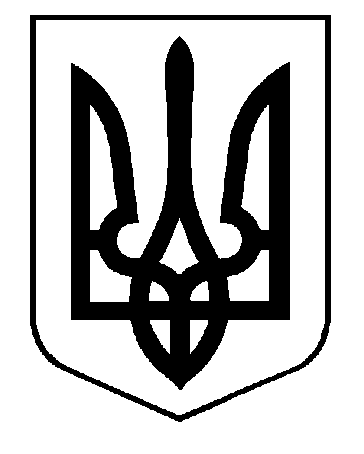 